Vocabulary: Solving Using Trend Lines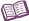 VocabularyCorrelation – a measure of the relationship between two variables.If the variables tend to vary together (as one goes up, the other goes up), they are positively correlated.If the variables tend to vary in opposite directions (as one goes up, the other goes down), they are negatively correlated.If the variables are unrelated, they have no correlation.Scatter plot – a graph of (x, y) points that shows the general relationship between two variables, x and y.Generally, the variable on the horizontal (x) axis is the independent variable, and the variable on the vertical (y) axis is the dependent variable.Trend line – a line that fits the points in a scatter plot well.Another name for a trend line is a line of best fit.The slope of the trend line indicates the type of correlation the variables have.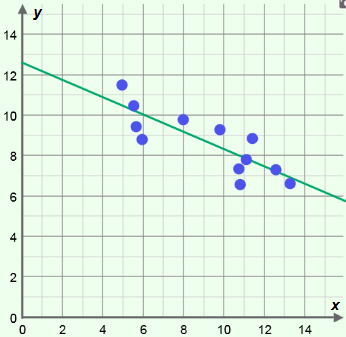 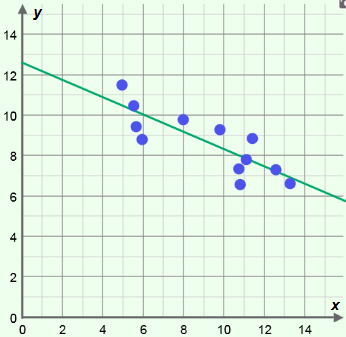 A positive slope indicates a positive correlation, a negative slope indicates a negative correlation, and a slope of zero indicates no correlation.For example, the trend line shown on the scatter plot to the right has a negative slope, so it suggests negative correlation between the variables.